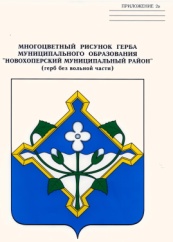 Информацияо результатах контрольного мероприятия «Внешняя проверка достоверности, полноты и соответствия нормативным требованиям составления и представления бюджетной отчетности главных распорядителей и получателей бюджетных средств за 2022 год»В соответствии п. 1.2 плана работы ревизионной комиссии Новохопёрского муниципального района Воронежской области на 2023 год, и распоряжения ревизионной комиссии Новохопёрского муниципального района Воронежской области от 06.03.2023 №2, председателем ревизионной комиссии Калашниковой С.Е., проведено контрольное мероприятие «Внешняя проверка достоверности, полноты и соответствия нормативным требованиям составления и представления бюджетной отчетности главных распорядителей и получателей бюджетных средств за 2022 год».         Цели контрольного мероприятия: - установление законности, степени полноты и достоверности представленной бюджетной отчетности главных распорядителей и получателей бюджетных средств;- установление соответствия фактического исполнения бюджета его плановым назначениям, установленным решением Совета народных депутатов Новохоперского муниципального района;- оценка эффективности и результативности использования в отчетном году бюджетных средств;- выработка рекомендаций по повышению эффективности управления муниципальными финансами и муниципальным имуществом.Перечень проверенных объектов и оформленных актов:Отдел по управлению муниципальным имуществом и земельными отношениями администрации Новохоперского муниципального района Воронежской области – справка № 1.2/2-2023 от 29.03.2023.Муниципальное казённое учреждение Новохопёрского муниципального района Воронежской области «Информационно-консультационный центр» - акт б/н от 29.03.2023.Проверяемый период деятельности: 2022 год.Срок проведения контрольного мероприятия: с 06 марта по 31 марта 2023 года.В результате проведения проверки установлено:Бюджетные правоотношения на территории Новохопёрского муниципального района в проверяемом периоде регулировались законодательными актами Российской Федерации, Воронежской области, Уставом муниципального района и решениями Совета народных депутатов Новохопёрского муниципального района. Основным документом, регламентирующим бюджетный процесс в Новохопёрском муниципальном районе, является Положение «О бюджетном процессе в Новохопёрском муниципальном районе», утвержденное решением Совета народных депутатов Новохопёрского  муниципального района Воронежской области от 12.03.2021 года № 242 (с изменениями и дополнениями). Решением Совета народных депутатов Новохопёрского  муниципального района Воронежской области от  28.12.2021 г. № 318 «О районном бюджете на 2022 год и на плановый период 2023 и 2024 годов» (приложение № 5) МКУ «ИКЦ» наделено полномочиями главного распорядителя бюджетных средств с кодом главы 925, расходы производились по разделу, подразделу 0405 «Сельское хозяйство и рыболовство», Отдел наделён полномочиями главного распорядителя бюджетных средств с кодом главы 935, расходы производились по разделу, подразделу 0113 «Другие общегосударственные вопросы», 0705 «Профессиональная подготовка, переподготовка и повышение квалификации».Бюджетная отчетность составлена согласно пункту 7 Инструкции №191н, на основе данных регистров бюджетного учета, установленных законодательством Российской Федерации для получателей бюджетных средств, администраторов доходов бюджетов, администраторов источников финансирования дефицита бюджетов, финансовых органов, казначейства, с обязательным проведением сверки оборотов и остатков по регистрам аналитического учета с оборотами и остатками по регистрам синтетического учета. Состав бюджетной отчетности соответствует требованиям статьи 264.1 БК РФ. Перечень форм отчетов, включенных в состав бюджетной отчетности, соответствует требованиям пункта 11.1 Инструкции N191н. Результаты внешней проверки показали, что данные бюджетной отчетности главных распорядителей бюджетных средств Отдела по управлению муниципальным имуществом и земельными отношениями администрации Новохоперского муниципального района Воронежской области, МКУ «ИКЦ» за 2022 год в целом достоверны.В результате проведения проверки установлено, что нормы бюджетного законодательства в целом учреждениями выполняются, вместе с тем, отмечен ряд недостатков и нарушений:МКУ «ИКЦ» в нарушение статьи 11 Федерального закона от 06.12.2011 N 402-ФЗ «О бухгалтерском учете», пункта 7 Инструкция №191н, пункта 79 Приказа Минфина России от 31.12.2016 N 256н "Об утверждении федерального стандарта бухгалтерского учета для организаций государственного сектора "Концептуальные основы бухгалтерского учета и отчетности организаций государственного сектора", пункта 1.5 Методических указаний по инвентаризации имущества и финансовых обязательств, утвержденных приказом Минфина России от 13 июня 1995 г. N 49 перед составления годовой бюджетной отчетности  не провело инвентаризацию бюджетных обязательств учреждения.Отчет о результатах контрольного мероприятия утвержден председателем ревизионной комиссии Новохопёрского муниципального района Воронежской области  31.03.2023 г.          По результатам контрольного мероприятия председателем ревизионной комиссии Новохопёрского муниципального района для устранения выявленного нарушения директору Муниципального казённого учреждения Новохопёрского муниципального района Воронежской области «Информационно-консультационный центр» Трикос Юлии Валерьевне направлено представление.Председатель ревизионной комиссии Новохопёрского муниципального района Воронежской области                                                                   С.Е. Калашникова